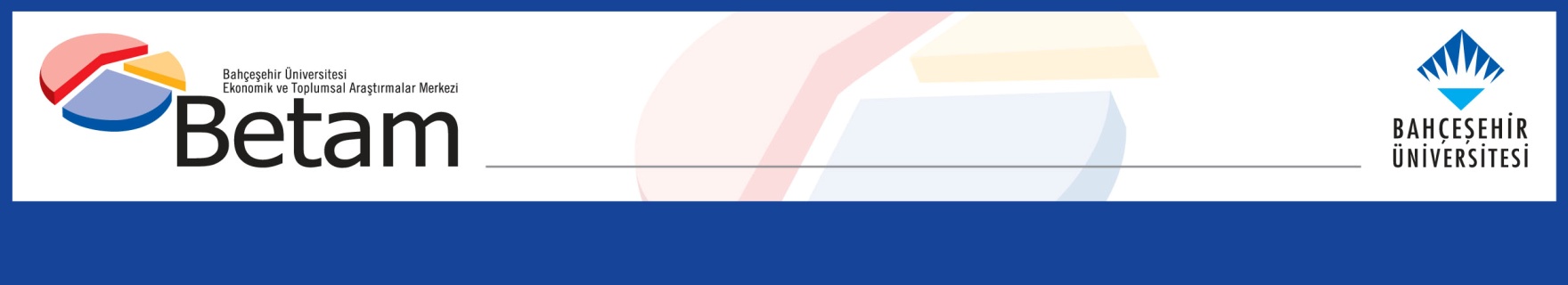 İŞGÜCÜNE KATILIM VE İSTİHDAMDA DİPTEN DÖNÜŞSeyfettin Gürsel*, Mehmet Cem Şahin**Yönetici Özeti Mevsim etkilerinden arındırılmış işgücü verilerine göre tarım dışı işsizlik oranı Haziran 2020 döneminde Mayıs 2020 dönemine kıyasla 0,2 yüzde puan artarak yüzde 16,7 olarak gerçekleşmiştir. Bu dönemde tarım dışı istihdam 395 bin kişi artarken, tarım dışı işgücü 534 bin kişi artmıştır. Sektörel verilere göre bütün sektörlerde istihdam artışları yaşanmıştır. Tarım ve inşaat sektöründe sırasıyla 36 ve 141 binlik istihdam artışı kaydedilirken, sanayi ve hizmetlerde de sırasıyla 25 ve 230 binlik istihdam artışı kaydedilmiştir. Hizmet sektöründe 7 aydır süregelen istihdam kaybı durmuştur, bununla birlikte mevcut seviye Ekim 2019 seviyesinin yüzde 9 altındadır. Mevsim etkilerinden arındırılmış verilere göre kadın istihdamındaki 151 binlik artışa karşılık, işgücünde 251 binlik artış yaşanmıştır. Mevsim etkilerinden arındırılmış kadın tarım dışı işsizlik oranı bu gelişme sonucunda 0,7 yüzde puan artarak yüzde 19,0 seviyesine yükselmiştir. Erkek işgücü ve istihdamında sırasıyla 414 ve 330 binlik artış kaydedilmiştir. Bu gelişme sonucunda erkek tarım dışı işsizlik oranı yüzde 0,1 puan artarak yüzde 15,6 olarak gerçekleşmiş, tarım dışı işsizlik oranındaki toplumsal cinsiyet farkı yüzde 0,6’lık artış göstermiştir.Tarım dışı bütün işgücü göstergelerinde yükselişMevsim etkilerinden arındırılmış verilere göre Haziran 2020 döneminde (Mayıs-Haziran-Temmuz) Mayıs 2020 dönemiyle (Nisan-Mayıs-Haziran) kıyaslandığında tarım dışı işgücü 534 bin artarak 25 milyon 531 bine yükselmiştir. Bu gelişme sonucu tarım dışı işgücü seviyesi Şubat 2020 seviyesinden 1 milyon 289 bin daha aşağıda kalmıştır (26 milyon 819 bin).Tarım dışı istihdam ise 395 bin artarak 21 milyon 267 bin kişi olarak kaydedilmiştir (Şekil 1, Tablo 1). Haziran 2020 tarım dışı istihdam seviyesi, Şubat 2020 seviyesinin halen 1 milyon 583 bin altındadır. Tarım dışı işsiz sayısı ise Mayıs dönemine kıyasla 139 bin kişi artarak 4 milyon 264 bin olarak kaydedilmiş, tarım dışı işsizlik oranı da yüzde 16,7 seviyesine yükselmiştir.Son dönemlerde hem işgücünde hem de istihdam oranında meydana gelen güçlü azalışlar Haziran döneminde ilk kez belirgin bir şekilde tersine dönmüştür. Bu gelişmeler sonucunda işgücüne katılım oranı Haziran döneminde Mayıs dönemine kıyasla yüzde 47,7’den yüzde 48,6’ya yükselmişken, istihdam oranı ise 6 dönemdir süregelen düşüş Haziran döneminde Mayıs dönemine kıyasla tersine çevrilerek yüzde 0,6 puan yükselmiştir (yüzde 41,0’dan yüzde 41,6’ya). Son bir yılda işgücüne katılım oranındaki kayıp 4,3 yüzde  puan olarak gerçekleşirken son bir yılda istihdam oranında gerçekleşen kayıp 4,0 yüzde puandır (Şekli 2).Şekil 1 Mevsim etkilerinden arındırılmış tarım dışı işgücü, istihdam ve işsizlik oranı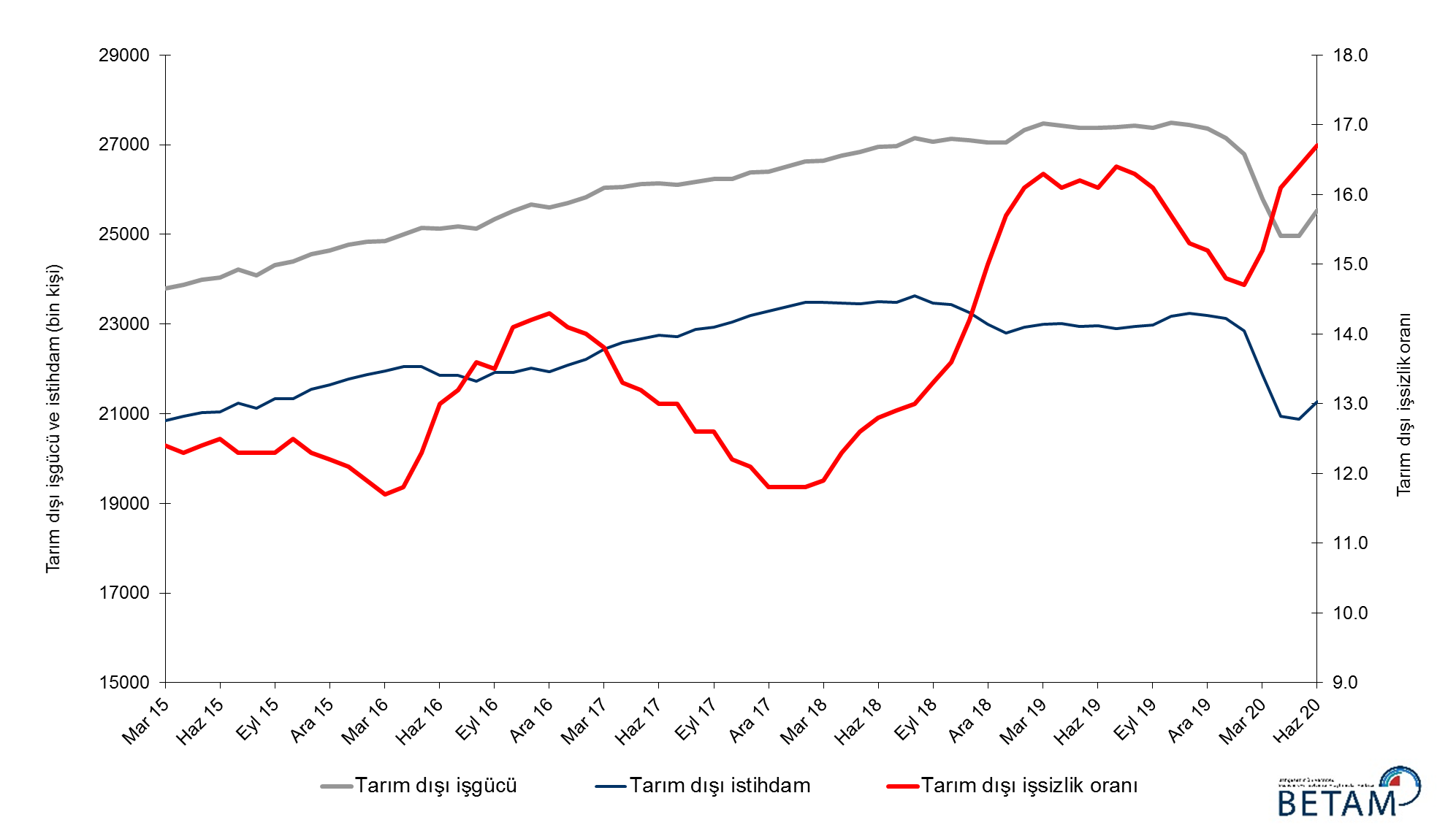 Kaynak: TÜİK, BetamŞekil 2 Mevsim etkilerinden arındırılmış işgücü, istihdam ve tarım dışı işsizlik oranı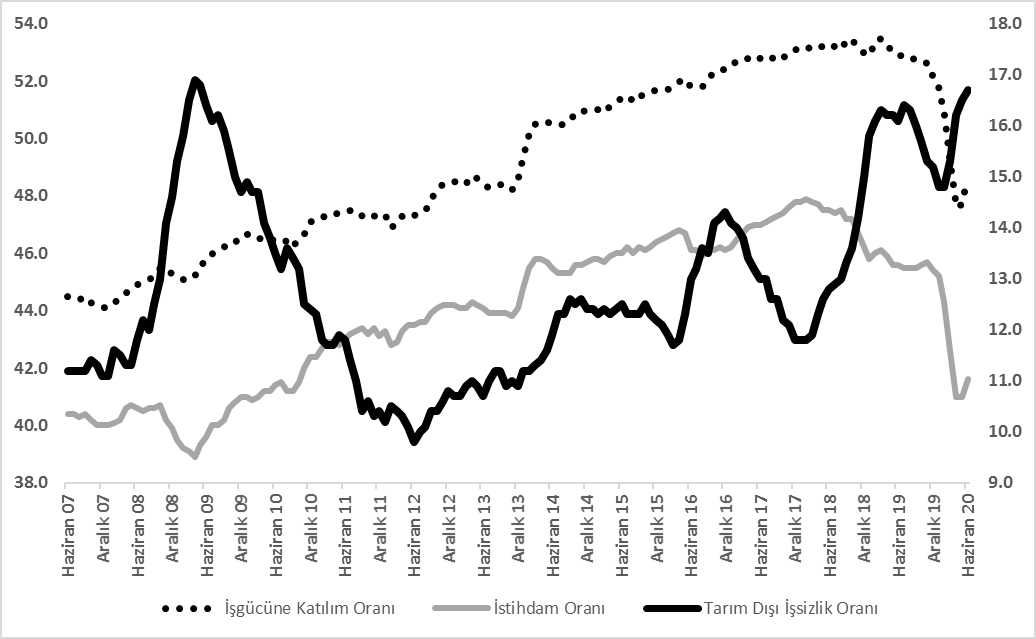 Kaynak: TÜİK, BetamÇalışmaya hazır olup iş aramayanlarda azalmaİşgücü tanım icabı istihdamdakiler ile iş arayanların (işsizler) toplamından ibarettir. İşgücündeki istisnai gelişme, işini kaybedenlerin ve ilk kez işgücü piyasasına girecek olanların bir bölümünün “iş bulamayacağını” düşünerek iş aramaktan vazgeçtiğini göstermektedir. Bu davranış önemli ölçüde TÜİK tarafından “iş bulma ümidi olmayanlar” ve “diğer” olarak sınıflandıranların sayısındaki artışa yansımaktadır. ‘‘İş bulma ümidi olmayanlar’’ sayısı Ocak 2019’dan beri sürekli artmakta olduğunu ve Şubat, Mart ve Nisan 2020 döneminde artışın hızlandığını, Mayıs döneminde ise artış hızında yavaşlama gözlemlemiştik. İş aramayıp çalışmaya hazır olanların sayısında Haziran döneminde ilk kez düşüş kaydedilmiştir, dahası iş aramayıp çalışmaya hazır olanlar ile işsiz sayısının toplamı Kasım 2019’dan beri ilk kez düşüş kaydetmiştir. Toplam sayıyı Mayıs ve Haziran 2020 döneminde sırasıyla 8 milyon 848 bin ve 8 milyon 765 bin olarak hesaplıyoruz. Şekil 3 Mevsim etkilerinden arındırılmış işsiz sayısı, iş bulma ümidi olmayanlar ve toplamı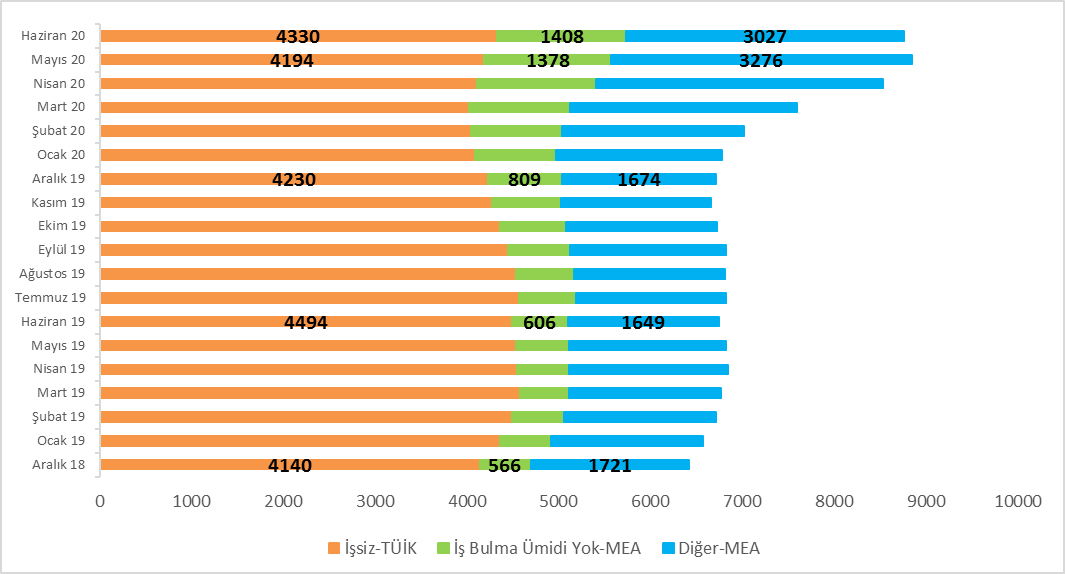 Kaynak: TÜİK, BetamTüm sektörlerde istihdam artışıMevsimsellikten arındırılmış sektörel istihdam verilerine göre Haziran 2020 döneminde Mayıs 2020 dönemine kıyasla tüm sektörlerde istihdam artışları kaydedilmiştir(Şekil 4, Tablo 2). İnşaat sektöründeki 141 binlik belirgin artışla birlikte son iki dönemdeki artış 251 bin olarak gerçekleşmiş ve neredeyse pandemi öncesi seviyesine yükselmiştir. Haziran 2020’de sanayi istihdamı 25 bin artış gerçekleştirmiştir. Salgın öncesi düşüşüne başlayıp salgınla birlikte ciddi ölçüde zarar gören hizmet istihdamı 7 dönemdir süregelen azalıştan sonra ilk kez artış göstermiştir (230 bin). Ancak her iki sektörde de istihdam pandemi öncesinin bir hayli altındadır.Şekil 4 Sektörlerin istihdam değişimi (bin kişi)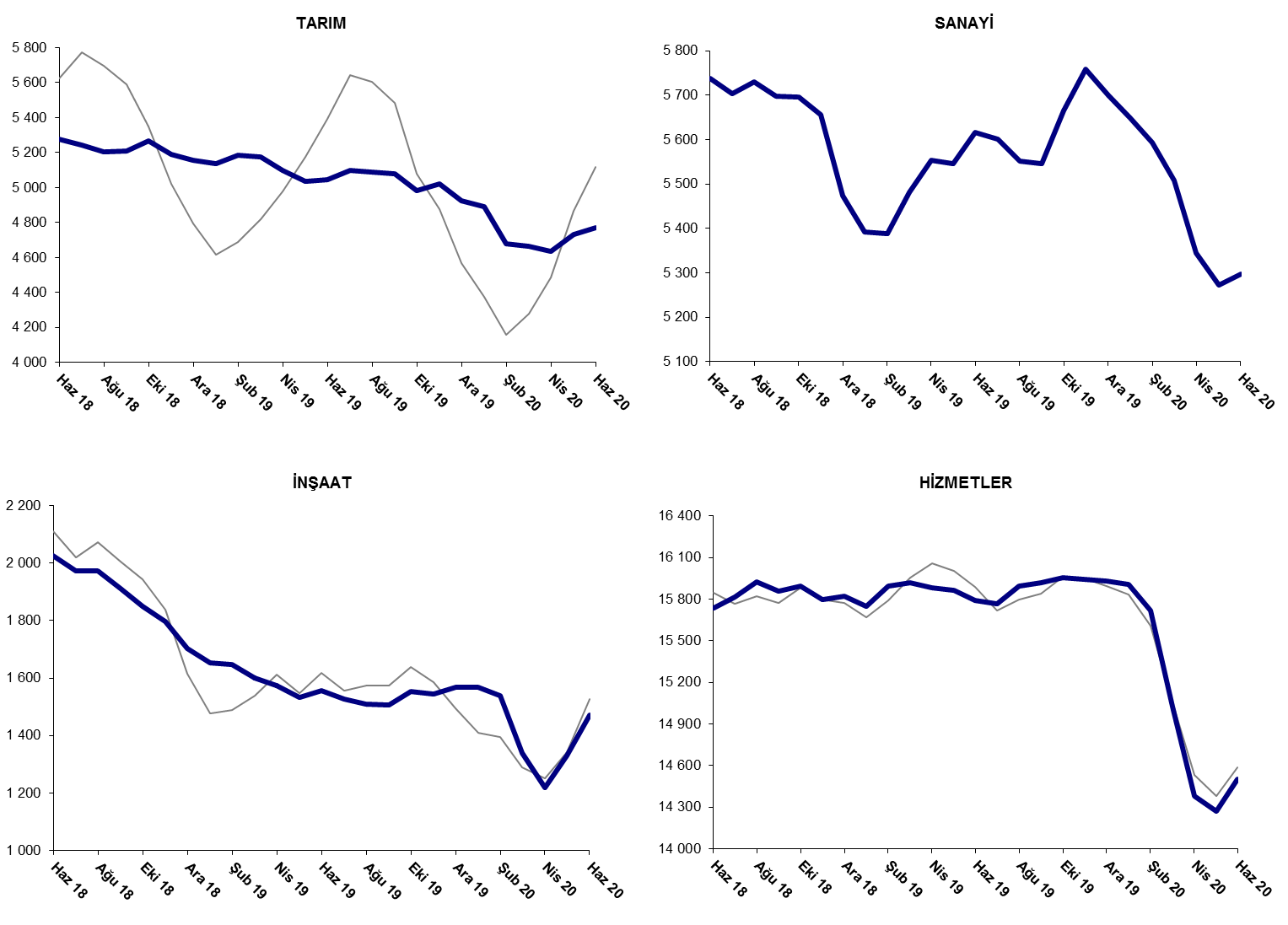 Kaynak: TÜİK, BetamSon bir yılda tarım dışı işgücünde ve istihdamında sert düşüşHaziran 2020 döneminde bir önceki yılın aynı dönemine kıyasla yıllık istihdam kaybı 1 milyon 708 bindir (yüzde 7,4). Buna karşılık Haziran 2020 döneminde geçen yılın aynı dönemine kıyasla tarım dışı işsiz sayısında artış yerine azalışlar görülmektedir. Son bir yılda işgücünde yaklaşık 1 milyon 836 bin kayıp yaşanırken işsiz sayısı yaklaşık 128 bin azalmıştır. (Şekil 5).Şekil 5 Tarım dışı işgücü, istihdam ve işsiz sayısında yıllık değişimler
Kaynak: TÜİK,Betam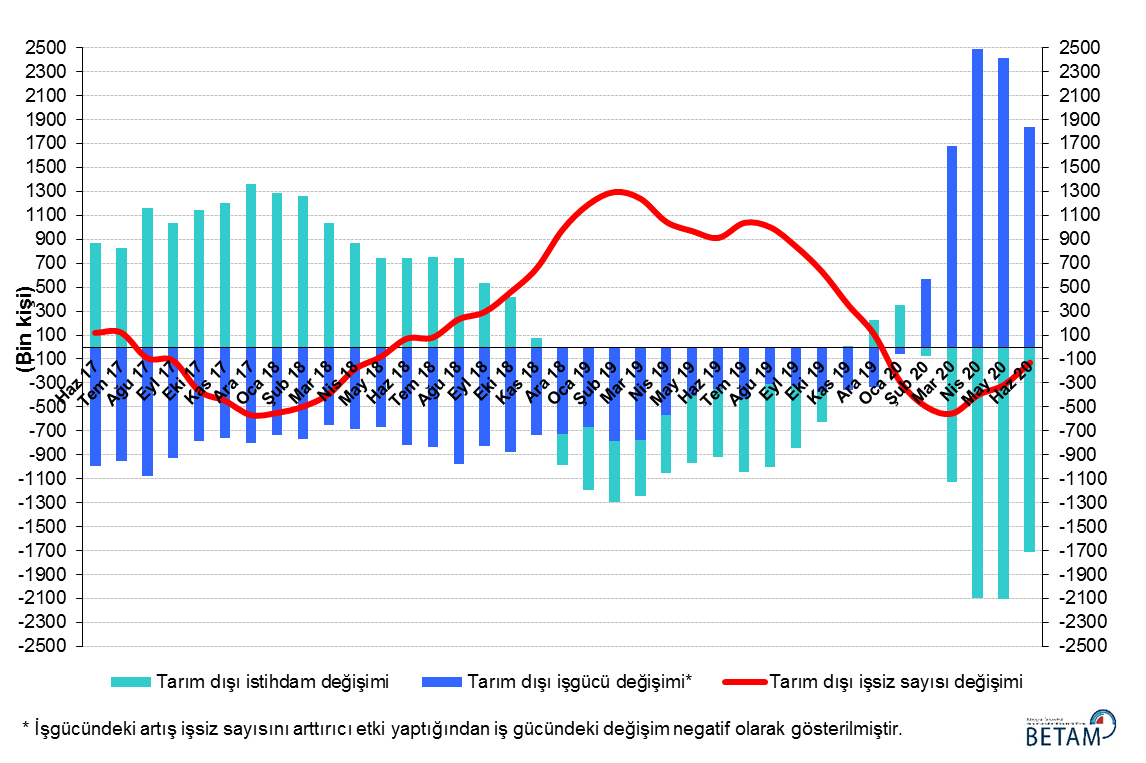 Erkek ve kadın işsizlik oranlarında artışlarŞekil 6’da mevsim etkilerinden arındırılmış kadın ve erkek tarım dışı işsizlik oranları verilmektedir. Haziran 2020 döneminde kadınların tarım dışı işsizlik oranı Mayıs 2020’ye kıyasla 0.7 yüzde puan artarak yüzde 19,0 olarak kaydedilmiştir. Erkeklerin işsizlik oranı ise 0,1 puan artarak yüzde 15,6 olarak gerçekleşmiştir. Kadın ve erkek işgücünde sırasıyla 252 ve 413 binlik artış kaydedilirken, kadın ve erkek istihdamında sırasıyla 151 ve 330 binlik artış kaydedilmiştir. İşgücünün istihdamdan daha hızlı artması sonucu hem kadınlarda hem erkeklerde tarım dışı işsizlik oranında artışlar görülürken, artışın büyüklüğü kadınlarda çok daha belirgin olmuştur. Haziran 2020’de kadın tarım dışı işsizlik oranı yüzde 0,7 puan artarken, erkeklerde bu oran yüzde 0,1 puan artmıştır (Tablo 3). Bu gelişmeler sonucu tarım dışı işsizlik oranlarındaki toplumsal cinsiyet farkı yüzde 0,6 puan artarak yüzde 3,3 puan olarak kaydedilmiştir.Şekil 6: Mevsim etkilerinden arındırılmış kadın ve erkek tarım dışı işsizlik oranları (%)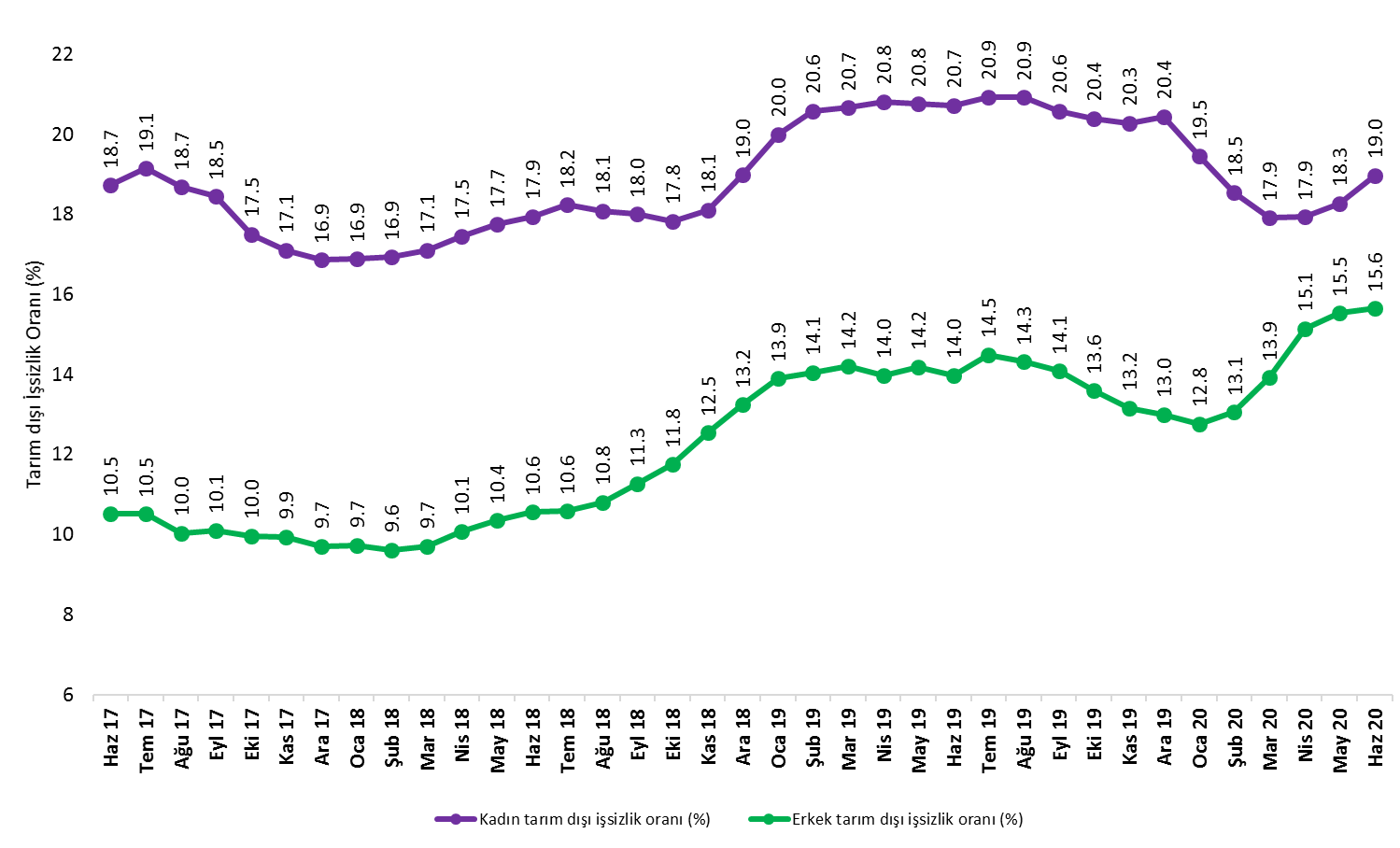 Kaynak: TÜİK,BetamTablo 1 Mevsim etkilerinden arındırılmış tarım dışı işgücü göstergeleri (bin kişi) *Kaynak: TÜİK, BetamTablo 2 Mevsim etkilerinden arındırılmış sektörel istihdam (bin kişi) *Kaynak: TÜİK, BetamTablo 3: Mevsim etkilerinden arındırılmış kadın ve erkek tarım dışı işgücü göstergeleri (bin kişi) Kaynak: TÜİK, BetamEk Tablo 1 Mevsim etkilerinden arındırılmış İKO, İO ve Tarım Dışı İşsizlik Oranı (%) Kaynak: TÜİKEk Tablo 2 Mevsim etkilerinden arındırılmış İşsiz Sayısı Ve İş Bulma Ümidi Olmayan Sayısı *Kaynak: TÜİK, Betamİşgücüİstihdamİşsizlikİşsizlik OranıAylık değişimlerAylık değişimlerAylık değişimlerHaziran 172614622747339913.0%İşgücüİstihdamİşsizlikTemmuz 172610522711339413.0%-41-36-5Ağustos 172617622878329812.6%72167-95Eylül 172623822932330612.6%62548Ekim 172623923038320112.2%1106-105Kasım 172638123189319212.1%142151-9Aralık 172640523289311611.8%24100-76Ocak 182651123383312811.8%1079413Şubat 182663423491314311.8%12210814Mart 182664923478317111.9%15-1328Nisan 182675423463329112.3%104-15119Mayıs 182684023458338212.6%86-591Haziran 182695223502345012.8%1124468Temmuz 182696823489347912.9%16-1329Ağustos 182715523625353013.0%18713651Eylül 182706923469360013.3%-86-15670Ekim 182712523436368913.6%56-3389Kasım 182710123253384814.2%-24-183159Aralık 182705322995405815.0%-48-258210Ocak 192707522797427815.8%22-198220Şubat 192733022930440016.1%255133122Mart 192747923000447916.3%1497079Nisan 192745623008444816.2%-238-31Mayıs 192737422939443516.2%-82-69-13Haziran 192736822962440616.1%-523-28Temmuz 192738622895449116.4%18-6785Ağustos 192742422954447016.3%3859-21Eylül 192734822972437616.0%-7718-95Ekim 192749323177431615.7%146205-59Kasım 192744323244419915.3%-5167-118Aralık 192735623198415815.2%-87-46-41Ocak 202714123124401714.8%-215-74-141Şubat 202681922850396914.8%-322-274-48Mart 202582221871395115.3%-998-979-19Nisan 202499420945404916.2%-828-92698Mayıs 202499620872412416.5%2-7375Haziran 202553121267426416.7%534395139TarımSanayiİnşaatHizmetlerAylık değişimlerAylık değişimlerAylık değişimlerAylık değişimlerHaziran 1754035383208215282TarımSanayiİnşaatHizmetlerTemmuz 175501536321231522698-2041-56Ağustos 1754655437216915271-36744645Eylül 175488542121211539023-16-48119Ekim 1754695470209015478-1949-3188Kasım 175482547021271559213037114Aralık 17553855142174156015644479Ocak 1854845567219715619-54532318Şubat 1854565627218715678-2860-1059Mart 1853955618214915710-61-9-3832Nisan 1853995650209515718432-548Mayıs 1853255669204815742-7419-4724Haziran 1852785737202615738-4768-22-4Temmuz 1852445703197215813-34-34-5475Ağustos 1852025730197215923-42270110Eylül 18520756981912158595-32-60-64Ekim 185266569618491589259-2-6333Kasım 1851885656179715800-78-40-52-92Aralık 1851575474170215819-31-182-9519Ocak 1951365392165415751-21-82-48-68Şubat 195183538816481589447-4-6143Mart 1951765482160015918-794-4824Nisan 1951005553157315882-7671-27-36Mayıs 1950345546153215862-66-7-41-20Haziran 1950465616155715789127025-73Temmuz 195099560015271576853-16-30-21Ağustos 1950905551150815896-9-49-19128Eylül 1950785546150715919-12-5-123Ekim 1949835666155415957-951204738Kasım 19502157581544159423892-10-15Aralık 1949235699156715931-98-5923-11Ocak 2048905649156715908-33-500-23Şubat 2046775593153815718-213-56-29-190Mart 2046635508134015024-14-85-198-694Nisan 2046355344122014382-28-164-120-642Mayıs 204733527213301427098-72110-112Haziran 20476952971471145003625141230Kadın İşgücüKadın İstihdam Kadın İşsizErkek İşgücü Erkek İstihdam Erkek İşsizHaziran 1776756237143818466165211945Temmuz 1776706202146918472165281944Ağustos 1776806246143518507166481859Eylül 1777386310142818495166261869Ekim 1777616402135918474166311842Kasım 1778336493134018532166891843Aralık 1778596534132518535167361799Ocak 1879456603134218591167811810Şubat 1879696619134918666168701796Mart 1879716607136418695168801815Nisan 1880156615140018740168521888Mayıs 1880496621142918730167901940Haziran 1880916638145218869168751994Temmuz 1880946617147618890168902000Ağustos 1881666688147719023169672055Eylül 1881396674146618949168122138Ekim 1882236757146618900166792221Kasım 1882376745149218868165012366Aralık 1883046727157718728162472481Ocak 1983846707167718679160832597Şubat 1984746729174418843161952648Mart 1985386773176418920162322688Nisan 1984906723176718941162922649Mayıs 1984226674174918884162052679Haziran 1984266680174618944162962649Temmuz 1984116650176119025162662758Ağustos 1984326668176419053163242729Eylül 1983756650172419018163402678Ekim 1984426720172219054164642590Kasım 1983796679170019073165612512Aralık 1983586649170919011165382473Ocak 2082976683161418847164412406Şubat 2081436633151018638162052433Mart 2077806387139417992154872505Nisan 2074286096133217501148492651Mayıs 2074386079135917432147232709Haziran 2076906230145917845150532793İşgücüne Katılım Oranıİstihdam OranıTarım Dışı İşsizlik OranıHaziran 1752.84713Temmuz 1752.947.113Ağustos 1752.847.212.6Eylül 1752.947.312.6Ekim 1752.847.412.2Kasım 175347.612.1Aralık 1753.147.811.8Ocak 1853.147.811.8Şubat 1853.247.911.8Mart 1853.147.811.9Nisan 1853.247.712.3Mayıs 1853.247.512.6Haziran 1853.347.512.8Temmuz 1853.247.412.9Ağustos 1853.447.513Eylül 1853.247.213.3Ekim 1853.447.213.6Kasım 1853.246.714.2Aralık 185346.215Ocak 1952.945.815.8Şubat 1953.44616.1Mart 1953.546.116.3Nisan 1953.345.916.2Mayıs 195345.616.2Haziran 1952.945.616.1Temmuz 1952.945.516.4Ağustos 1952.945.516.3Eylül 1952.745.516Ekim 1952.745.615.7Kasım 1952.645.715.3Aralık 1952.245.415.2Ocak 2051.845.214.8Şubat 2050.844.314.8Mart 2049.142.615.3Nisan 2047.64116.2Mayıs 2047.74116.5Haziran 2048.641.616.7İş Bulma Ümidi Yokİşsiz-TÜİKDiğerÜmidi Yok + İşsiz + DiğerOcak 19564435916486572Şubat 19561449816546712Mart 19535457616616772Nisan 19560455217396851Mayıs 19580453917126831Haziran 19606449416496749Temmuz 19618456916436830Ağustos 19630453716486815Eylül 19670445517036828Ekim 19719436416416724Kasım 19754427116346659Aralık 19809423016746712Ocak 20879409218126782Şubat 201002404219787022Mart 201104402724727602Nisan 201298411131318540Mayıs 201378419432768848Haziran 201408433030278765